            %арар	                              постановление        27 май  2016 й.                                  № 38                        27 мая 2016г.        Атинг1н ауылы                                                                         село АнтинганОб утверждении схемы расположения земельного участка на кадастровом плане территорииВ соответствии с Земельным кодексом Российской Федерации, Федеральным законом от 24.07.2007 года № 221-ФЗ «О государственном кадастре недвижимости», приказом Министерства экономического развития России от 27.11.2014 года №762 «Об утверждении требовании к подготовке схемы расположения земельного участка или земельных участков на кадастровом плане территории», Администрация сельского поселения Антинганский сельсовет муниципального района Хайбуллинский район Республики Башкортостан постановляет:1. Утвердить схему расположения земельного участка на кадастровом плане территории со следующими характеристиками:- площадь –  2206 кв. м.;- адрес – Республика Башкортостан, Хайбуллинский район, СП Антинганский сельсовет,  с. Антинган,  ул. Молодежная, д. 12, кв. 2;- территориальная зона- зона застройки индивидуальными жилыми домами с участками;- разрешенное использование –«для ведения личного подсобного хозяйства»;- категория земель – земли населенных пунктов;2. Контроль за исполнением настоящего постановления оставляю за собой.Глава сельского поселения  Антинганский сельсовет                                          М.Ф.Сурина                                                                                             УтвержденаПостановлением Администрации сельского поселения Антинганский сельсовет муниципального района                                       Хайбуллинский район Республики Башкортостан от «27»  мая 2016  г. N 38Схема расположения земельного участка или земельныхучастков на кадастровом плане территорииБАШ%ОРТОСТАН РЕСПУБЛИКАҺЫХ»ЙБУЛЛА РАЙОНЫМУНИЦИПАЛЬ РАЙОНЫНЫ)АНТИНГӘН АУЫЛ СОВЕТЫ АУЫЛ БИЛ»М»:Е ХАКИМИӘТЕ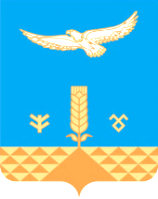 АДМИНИСТРАЦИЯ СЕЛЬСКОГО ПОСЕЛЕНИЯ АНТИНГАНСКИЙ СЕЛЬСОВЕТ МУНИЦИПАЛЬНОГО РАЙОНА ХАЙБУЛЛИНСКИЙ РАЙОН РЕСПУБЛИКИ БАШКОРТОСТАНУсловный номер земельного участка ______________________________________Условный номер земельного участка ______________________________________Условный номер земельного участка ______________________________________Условный номер земельного участка ______________________________________Условный номер земельного участка ______________________________________Условный номер земельного участка ______________________________________Площадь земельного участка 2206м2Площадь земельного участка 2206м2Площадь земельного участка 2206м2Площадь земельного участка 2206м2Площадь земельного участка 2206м2Площадь земельного участка 2206м2Обозначение характерных точек границКоординаты, мКоординаты, мОбозначение характерных точек границКоординаты, мКоординаты, мОбозначение характерных точек границXYОбозначение характерных точек границXY1231231341164,872290580,494341042,142290547,192341158,562290595,805341049,492290530,303341157,402290595,296341163,752290579,93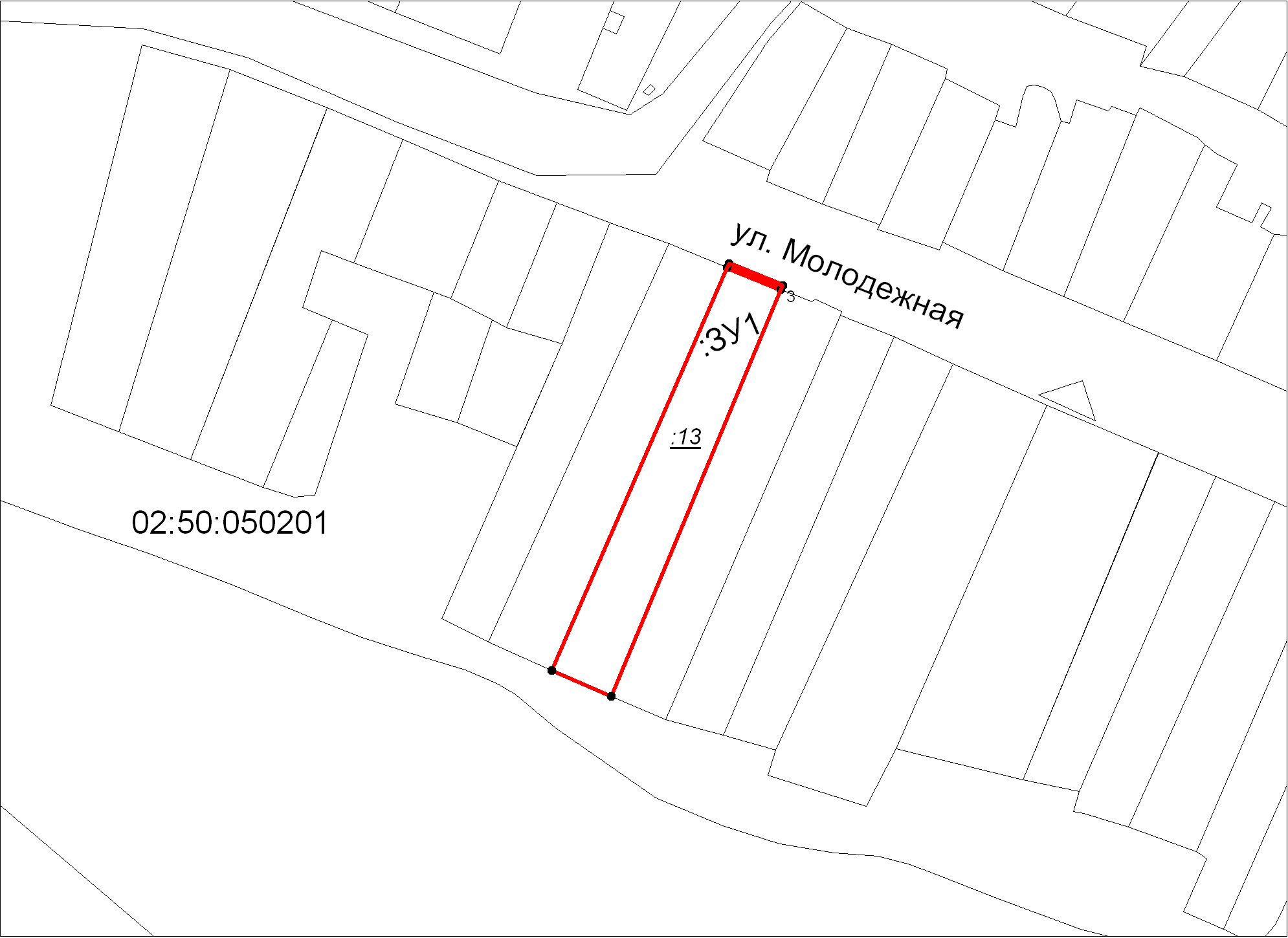 Масштаб 1: 3500Масштаб 1: 3500Масштаб 1: 3500Масштаб 1: 3500Масштаб 1: 3500Масштаб 1: 3500Условные обозначения::ЗУ1 – образуемый земельный участокУсловные обозначения::ЗУ1 – образуемый земельный участокУсловные обозначения::ЗУ1 – образуемый земельный участокУсловные обозначения::ЗУ1 – образуемый земельный участокУсловные обозначения::ЗУ1 – образуемый земельный участокУсловные обозначения::ЗУ1 – образуемый земельный участок